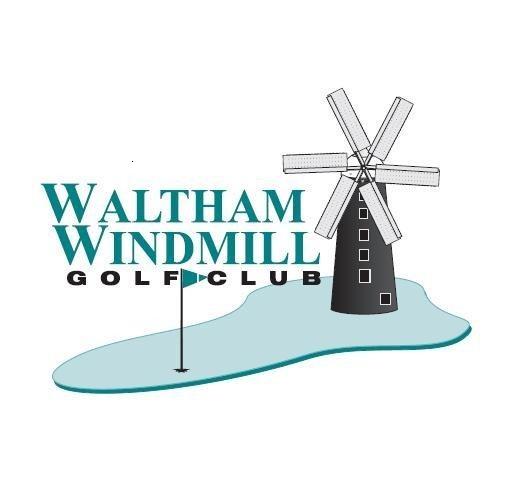 WALTHAM WINDMILL GOLF CLUBHANDICAP AND COMPETITIONS COMMITTEEMINUTES OF THE MEETING HELD ON THURSDAY 5TH AUGUST 2019ITEMACTION BY:1PresentS Dickson, S Wood, I Boyd, A Cousland, Auckland, C Norvock,J Mackay, G Ives, G Cowley2ApologiesL Turner I Griffiths, C Lloyd, S Bennett, F Boyd3Minutes of the previous meetingAgreed and to be posted on the notice board411.1Matters Arising From Previous MinutesScore card records on wall still to be sortedJM55.15.25.35.45.5Correspondence receivedEntry form for Jubilee challenge received – Sunday 13th October at Ashby Decoy. JM to take to ladies committee.  Gents agreed to pay half entry feePing Invitational Pro Am – 30th August at Thonock Park Golf Club.Usually Captain and Ladies Captain along with Junior Captain play with Steve Bennett.  JM to speak to SB and others.E:mail received for an extension to the semi final match of the pairs knock-out.  Agreed by the committee to be played on 7th SeptemberThe Captains Lark results are being put through V1 as it is quicker, players are informed of results through howdidido, there is a record of number playing each week as well as result swhich may be beneficial when it comes to the handicap review.Notes from Ian GriffithsGents v Elsham – Lost 5 ½ to ½ but friendly gameWon mixed match against Grimsby and received the trophyNext friendly match v Holme Hall onSaturday 7th SeptemberTeam challenge – Please let me know if I am required to select a teamMeeting to be arranged when I return from holiday to discuss competitions with the sub committeeJMJM66.1Treasurers report – Steve WoodCopy of report circulated by SWBank balance - £1347.87Less TSG Funds - £282.00Funds available - £1065.87IncomeSupplementary cards July - £20.00Expenses Engraving - £85.5077.1Handicaps – Chris LloydNothing to report88.1Competitions – Andy AucklandSun 11th – Gents August medalWed 14th – Gents roll up stablefordSun 18th – Gents Rabbits trophy                 Mixed Windmill TrophySat 24th – Gents roll up stablefordMon 26th – Mixed fearnley greensomeTeam Challenge – Sunday 8th SeptemberTeam selectorsA team – Jack BrowningB team – Andy AucklandLadies A team – Kathryn JohnsonLadies B team – Lynda WoodSeniors – Andy CouslandRabbits team – Ian GriffithsGents team – Lee TurnerJunior / Mixed – Steve Bennett (Juniors) Steve Dickson rest of teamFormat pairs betterball stableford – 90% handicap allowanceGents – white teesSeniors – yellow teesLadies red teesTeams 12 playersAll 6 pairs scores to count9Course Report – Graham IvesDrop in discussion in the bar before the Gents meeting was well received.In future would not be a course report but people welcome to ask questions.Getting three quotes for a course architect to come and look at bunkers on the course and some other areas in SeptemberToro now repaired so hopes to tine 6 greens each Monday 10Captains Report: Lee TurnerNothing to report1111.111.211.311.4 11.5Any Other BusinessSeniors playing Juniors on 15th August. AC needs to know number of juniorsSW has ordered Captains tankard.  JM to order tiesSD asked about free golf insurance through England Golf.  JM explained about itElection sheet for committee needs to go on notice boardSW announced that he would not be remaining on the committee and that a new treasurer would be required.Team golf.  A team finished 2nd in the league.  Waltham were 6th in the Sir Henry Lunn ShieldLost semi finals in the Bramley trophy to CleethorpesIf B league beat Grimsby away they will have won the leagueJMJM12Date of next meeting: Thursday 5th September 2019 at 6.00pm